The efficacy of interventions for test-anxious university students: A meta-analysis of randomized controlled trialsChristopher D. Huntley1*, Bridget Young2, James Temple2, Melissa Longworth3, Catrin Tudur Smith4, Vikram Jha5, & Peter L. Fisher21 School of Medicine, Faculty of Health and Life Sciences, University of Liverpool, UK2 School of Psychological Sciences, Faculty of Health and Life Sciences, University of Liverpool, UK3 Clinical Psychology, Lancaster University, UK4 Department of Biostatistics, Institute of Translational Medicine, University of Liverpool, UK5 Apollo Hospitals Education and Research Foundation, Chennai, India* Corresponding authorEmail: C.Huntley@liverpool.ac.uk AbstractTest anxiety (TA) is highly distressing and can significantly undermine academic performance. Many randomized controlled trials (RCTs) of interventions for university students with TA have been conducted, but there has been no systematic review of their efficacy. This meta-analysis examines the efficacy of interventions for test-anxious university students in: (i) reducing TA, and (ii) improving academic performance. We searched for RCTs published in English language peer-reviewed journals. Forty-four RCTs met our eligibility criteria (n = 2,209). Interventions were superior to control conditions at post-treatment for reducing TA (g = -0.76) and improving academic performance (g = 0.37). Interventions were superior to control conditions at follow-up. Subgroups analyses found most support for behaviour therapy. Cognitive-behavioural therapy, study skills training, and combined psychological and study skills training interventions show promise but lack evidence for their longer-term efficacy, and results are based upon a small number of studies.  Evidence of publication bias was found and poor quality of reporting meant that confidence in results should be moderated. Future RCTs should be conducted and reported with greater rigour, have larger samples, and examine newer interventions.          Keywords: test anxiety, meta-analysis, academic performance, interventions.1. IntroductionExaminations are a prime concern for university undergraduate students (Knappe, Beesdo-Baum, Fehm, Stein, Lieb, & Wittchen, 2011) with around 20-25% of undergraduate university students estimated to be highly test-anxious (Hahne, 1999, cf. Neuderth, Jabs, & Schmidtke, 2009; Hill & Wigfield, 1984; Naveh-Benjamin, Lavi, McKeachie, & Lin, 1997; Saravanan, Kingston, & Gin, 2014). Anxiety about examinations – or test anxiety (TA) – concerns the “phenomenological, affective, and behavioural responses that accompany concern about the possible negative consequences of poor performance in an examination or other performance-evaluative situations” (Zeidner & Matthews, 2005, p.142). TA is a situation-specific anxiety disorder that consists of two main dimensions: a cognitive dimension, typically labelled ‘Worry’, that consists of perseverative thinking about the consequences of failure and test-irrelevant thinking, and an affective dimension labelled ‘Emotionality’ that refers to physiological arousal (e.g., muscle tension, sweating, and heart rate accelerations) in test situations.Meta-analyses conclude TA is associated with poorer examination and academic performance. In the first meta-analysis Hembree (1988) analysed 562 studies published between 1952 and 1986. Data were synthesized across age groups and educational stages, i.e., from Grade 1 (6-7 years) up to university students (18 years and older). TA and academic performance were significantly negatively correlated (r = –0.29). Worry was more strongly correlated with poor performance (r = –0.31) than Emotionality (r = –0.15). A subsequent meta-analysis (Seipp, 1991) analysed data from 126 studies published between 1975 and 1988, with data were synthesized across age groups and educational stages. TA and academic performance were significantly negatively correlated (r = –0.23). Again, worry was more strongly associated with poor performance (r = –0.22) than Emotionality (r = –0.15); however, analyses revealed significant heterogeneity within Worry but not Emotionality suggesting other person-situation variables influence the relationship between Worry and academic performance (e.g., the test ‘stakes’, such as whether it is a formative or summative examination, might influence the degree of worry experienced for students). The most recent meta-analysis (von der Embse, Jester, Roy, & Post, 2018) analysed data from 238 studies published between 1988 and 2018. The main results were aggregated across age and TA was negatively correlated with academic performance. Worry was more strongly associated with TA than emotionality. In the sub-analysis of university students (53 studies; n = 20,849) higher levels of TA were associated with poorer academic performance (r = –0.27). In summary, results from the three meta-analyses support the contention that TA adversely impacts academic performance.             TA adversely affects student mental health. High-test-anxious students report poorer mental health (Depreeuw & DeNeve, 1992) and are more likely to dropout or repeat a year of study (Schaefer, Mattheß, Pfitzer, & Köhle, 2007 cf. Neuderth, Jabs, & Schmidtke, 2009) compared to low-test-anxious students. TA is highly comorbid with other mental health disorders, particularly depression and social anxiety (Herzer, Wendt, Hamn, 2014; Kavakci, Guler, & Cetinkaya, 2014). Furthermore, in a national study of suicides in young people in England between January 2014 and April 2015, academic pressures were reported to be a potentially important factor in suicides amongst those in education, with 29% of suicide cases involving students facing examinations or examination results at the time of death (Suicide in Children and Young People, 2016). TA is frequently cited as one the principal reasons for students seeking access to mental health and university student support services (Rückert, 2015).Psychological interventions have been most commonly applied to treating TA in undergraduate students (Zeidner, 1998). TA interferes with studying and test taking and therefore interventions which alleviate symptoms of TA should improve performance. Psychological interventions for TA fall into two broad categories: behaviour therapy (BT) and cognitive-behavioural therapy (CBT). BT focuses on reducing the affective or emotionality dimension of TA, typically through relaxation techniques. The main interventions were progressive muscle relaxation (Jacobson, 1938) which involves the sequentially relaxation muscle groups or systematic desensitization (Wolpe, 1958) which involves counterconditioning techniques to teach muscle relaxation while visualizing a hierarchy of increasingly stressful TA-related scenes. Further relaxation methods tested were cue-controlled relaxation (Russell, Wise, & Stratoudakis, 1976) involving training to relax muscle groups in response to self-induced cues, or exposure-based interventions such as implosive therapy or flooding (Wolpe, 1969) that involve real or imagined exposure to the feared object or situation and are underpinned by classical conditioning principles. CBT-based interventions aim to modify cognitions and behaviours. The most prominent CBT intervention for anxiety disorders is based upon the work of Beck and colleagues (Beck, Emery, & Greenberg, 1986). Here, the aim is to identify negative automatic thoughts (NATs) and cognitive distortions which lead to and maintain anxiety. An example of a cognitive distortion is ‘generalisation’, whereby individuals draw broad conclusions based on a single event (e.g., a student getting a low grade and thinking they are completely inadequate). Therapists guide clients to recognise and challenge their NATs by first labelling the cognitive distortion contained within NAT and then followed by logical disputation e.g., exploring the evidence for and against the NAT.Another class of interventions applied to treating TA are study skill training (SST) interventions. These are based upon the assumption that inadequate test preparation and test taking skills impair academic performance and that TA is an epiphenomenon arising from an individual’s appraisal that they are inadequately prepared for the test. SST interventions therefore seek to enhance the learning and test-taking abilities to increase confidence and reduce anxiety in test taking situations so that individuals feel more confident about meeting their performance goals (Zeidner, 1998). SST interventions most commonly consist of two components (e.g. Dendato & Diener, 1986), one focusing on effective ways of learning and encoding study material (e.g. deeper-levels of learning versus rote-learning), with the other component focusing on effective strategies during examinations (e.g. allocating more time to those questions which represent a greater proportion of the total examination score). Intervention packages have also been designed that combine psychological (BT, CBT) and SST interventions in an attempt to address the psychological causes of TA and improve effective study and test-taking skills (e.g., McCordick, Kaplan, Smith, and Finn, 1981). Finally, pharmacological approaches target the neurochemical origins of anxiety. Medications used to treat TA includes tranquilizers, beta-blockers, anti-depressants, Selective Serotonin Reuptake Inhibitors (SSRIs), Serotonin-Norepinephrine Reuptake Inhibitors (SNRIs), and benzodiazepines, though there is scant research on their application and efficacy (e.g., Brewer, 1971).  1.1 Previous meta-analytic reviews of interventions for TATwo meta-analyses have examined the efficacy of interventions for TA (Ergene, 2003; Hembree, 1988). Based on analyses of 137 studies (n = 7,641 students) published between 1950 and 1986, Hembree (1988) concluded that BT and CBT were effective in reducing TA and improving academic performance. Ergene (2003) examined the efficacy of interventions in 56 studies (n = 2,428 students) published between 1950 and 1998 focusing only on controlled trials, and concluded that BT, CT, and Combined psychological and SST interventions were effective in reducing TA (academic performance was not examined). Neither review included any pharmacological studies.However, both meta-analyses were not conducted with the rigour expected of current systematic reviews, casting doubt on their conclusions. Both included and synthesized results from studies on primary/elementary school children through to university undergraduates. Clearly, the presentation of symptoms will vary considerably across age ranges, and therefore the suitability and efficacy of interventions may also vary considerably. Though Ergene (2003) reported a summary effect size of interventions for test-anxious undergraduates (d = -0.68, 95% CI -0.77 to -0.59), no summary statistics were reported by Hembree (1988), and neither review examined the efficacy of different treatment approaches for undergraduate students. Therefore, the efficacy of specific interventions for specific patient groups is unknown. It cannot be assumed that an efficacious intervention in one patient group (e.g., children under 10 years) is equally efficacious in another group (e.g., university students over 18 years), and given that analyses in both reviews synthesized across age groups it is possible that an efficacious interventions for one group may mask or moderate the effect for another group. Another limitation is that both reviews used a fixed-effect model, which assumes that all studies are estimating a single effect and that any variation between studies is a result of sampling error. In effect, the use of a fixed-effect model implies that researchers saw the studies as functionally identical; but   this cannot be the case given the wide age differences of samples across included trials. Treatment trials of TA have frequently included more than two treatments arms (e.g. Meichenbaum, 1972) but neither review reports how these trials are dealt with within their analyses, and therefore some participants, such as those in control conditions, may have been included more than once within their analyses. This can bias results, by selectively increasing sample size for those studies with more than two conditions, giving them greater weight within data syntheses, and reducing confidence intervals around the effect size estimates (Borenstein, Hedges, Higgins, & Rothstein, 2009). The final major limitation of these two reviews (Hembree, 1988; Ergene, 2003) concerns the poor quality of reporting when viewed through the lens of modern reporting standards i.e., the Preferred Reporting Standards for Systematic Reviews and Meta-analyses (PRISMA; Moher et al., 2009). Neither review identifies to the reader which trials were included and their basic characteristics (e.g., interventions delivered, delivery format, number of sessions), and nor are forest plots presented to convey the variation in outcomes between studies and which studies contributed most weight to the summary effect size. Additionally, a priori protocols are not available for either review.Given these serious problems with the methodological and reporting standards of the two reviews above, the efficacy of interventions for test-anxious university students is unknown. Therefore, a new up-to-date review of the efficacy of interventions focusing specifically on undergraduate students is required.  1.2 Aims of this reviewThis review has three main aims, to examine; 1) the efficacy of interventions for reducing TA in university undergraduate students (henceforth ‘students’), 2) potential moderators of treatment effect (see 1.3 below for more detail) and, 3) the efficacy of interventions for improving academic performance. 1.3 Moderators of intervention effectWe planned to examine the following sample-dependent moderators of intervention effect: gender and pre-treatment TA severity. Given females report greater TA severity than males (Cassady & Johnson, 2002; Zeidner, 1998), we hypothesized that studies with higher proportions of female participants will have poorer treatment outcomes. We also hypothesized that pre-treatment severity would be associated with poorer treatment outcomes. Several methodological moderators of intervention effect were also examined: mode of treatment delivery (i.e., group vs. individual), treatment dosage (i.e., number of hours of treatment), and manualization of interventions (manualized vs. non-manualized). We hypothesized that group interventions would be associated with better treatment outcomes than individual interventions, in-line with Ergene (2003) findings that group interventions produced a larger effect size than individual interventions. Ergene (2003) also examined the effect of treatment hours on effect size but no clear dose-response pattern emerged, and we therefore hypothesized no significant relationship. Manualization may improve the quality of treatment delivery (Addis, Cardemil, Duncan, & Miller, 2006), and therefore it was hypothesised that manualized interventions would be associated with better treatment outcomes.2. MethodsThe review was conducted and reported in accordance to the Preferred Reporting Items for Systematic Reviews and Meta-Analyses (PRISMA; Moher et al., 2009) guidelines. Development of the study protocol (Huntley et al., 2016) was guided by Cochrane protocol review guidelines (Cochrane, 2011) and was registered with PROSPERO (CRD42016035859).2.1 Identification and selection of studies2.1.1 Eligibility criteriaIncluded studies: (i) included only test-anxious university undergraduate students (self-selected and/or meeting criteria for severity of TA); (ii) examined psychological, SST, pharmacological interventions, and/or combined intervention packages; (iii) had at least one comparator that was a control condition (no treatment, waitlist, or psychological/pill placebo); (iv) reported a primary outcome of TA severity on a valid measure; (v) used random assignment of participants to conditions; and (vi) was published in a peer-reviewed journal written in English. 2.1.2 Identification of studiesSix electronic databases – Cochrane Central Register of Controlled Trials (CENTRAL), Educational Resources Information Center (ERIC), MEDLINE, PsycINFO, Scopus, and Web of Science – were searched using variations of the relevant search terms covering: TA; undergraduate student; psychological, SST, or pharmacological interventions; randomized controlled trial. An example search protocol for the Scopus database was previously presented (Huntley et al., 2016) and the final search protocol can be located at PROSPERO. The first search period covered all years up to April 2016. A further search was conducted, covering the period April 2016 up to May 2017. A manual search was conducted, checking reference lists of previous meta-analytic reviews and primary articles. CDH conducted all searches. Articles identified through the literature searches were then combined by CDH into a single database and duplicates removed.   2.1.3 Screening of studiesTwo researchers (JT and ML) independently screened studies against our eligibility criteria, with discrepancies resolved by CDH. First, studies were screened by title and abstract. Full-text copies of the remaining included studies were then retrieved and screened using tool with items for each of our eligibility criteria. Studies could be then marked as ‘Included’, ‘Maybe’, or ‘Excluded’. 2.2 Data extraction and risk of bias assessmentPredefined information was independently extracted by JT and ML from the study reports using a modified Cochrane data extraction form. Risk of bias (RoB) was assessed by Cochrane’s RoB tool (Higgins, 2011) that assesses the following domains: random sequence generation, allocation concealment, blinding of participants and personnel, blinding of outcome assessment, incomplete outcome data, and selective reporting. Each domain is scored either: ‘low risk of bias’, ‘unclear’, or ‘high risk of bias’. If relevant information was not reported, study authors were contacted by CDH and the missing study information requested. If there was no response within two weeks, a reminder email was sent. Following this, no further efforts were made to obtain information.      2.3 Planned AnalysesMeta-analyses were conducted using Revman 5.3.5 (Cochrane Collaboration, 2014), while tests of publication bias and meta-regression analyses were conducted in R 3.3.3 (R Core Team, 2013) using the ‘metafor’ package (Viechtbauer, 2010).2.3.1 Data synthesis A random-effects model was used. TA severity is measured on a continuous scale, but a wide variety of self-report outcome measures have been used across studies. Therefore, between-study standardized mean differences (SMD) with 95% confidence intervals were calculated for each pairwise comparison (active intervention versus control group) and for the pooled effect, using Cohen’s effect size with Hedges’ correction for small sample bias i.e., Hedges’ g (Hedges, 1981). Studies with more than two treatment comparisons were included. However, independence between multiple comparisons within the same study cannot be assumed (Borenstein, Hedges, Higgins, & Rothstein, 2009). To adjust for the potential bias the control group n is divided by the number of active comparator conditions (Cochrane, 2011) ensuring each participant is only included once in the analyses. Data from the primary TA outcome measure reported in each study were used (if no primary outcome stated, the first reported TA outcome was then used).The magnitude of heterogeneity was assessed using the I2 statistic, with values greater than 50% indicative of at least moderate heterogeneity (Higgins, Thompson, Deeks, & Altman, 2003). Subgroups analyses were used to examine the relative efficacy of different interventions at post-treatment and follow-up. Using past reviews as a guide, the treatment categories were decided as the following: BT, CBT, SST, and Combined. Combined interventions consisted of both psychological (i.e., BT or CBT) and SST components.    The same procedure outlined above was conducted for the academic performance. Academic performance indices used here included either post-treatment examination results or grade point average (GPA). GPA is summary statistic representing the average value of accumulated grades earned across course modules. Most commonly, GPA is based on a 0 to 4.0 scale (A = 4.0, B = 3.0, C = 2.0, D = 1.0, Fail = 0.0) where a 4.0 GPA average represents the highest score.    Outliers were identified via visual inspection of the forest plot (i.e., where study effect estimates, and their 95% confidence interval, had little overlap with other study effect size estimates). Outliers were then removed and results compared with original estimates.   2.3.2 Moderator analysesModerators that we wish to investigate have been discussed previously (see section 1.3). A minimum of 10 studies for each study-level variable is recommended (Higgins & Green, 2011). Therefore, if heterogeneity was present within any of the subgroups, and there were sufficient studies, moderators of treatment outcome were examined via mixed-effects meta-regression (i.e. studies are treated as being a random sample but the moderators are treated as being fixed-effect). Regarding manualization, a study had to explicitly cite a manual or provide a detailed description within the manuscript to be coded as “manualized”; else they were coded as non-manualized. 2.3.3 Sensitivity analysesSensitivity analyses were planned to assess the robustness of results, with RCTs considered at high risk of bias removed and then results compared to original analyses.   2.3.4 Assessment of publication biasPublication bias was assessed using Egger’s test (Egger, Smith, Schneider, & Minder, 1997) and funnel plots of the effect sizes against the standard error (SE).2.4 Quality of evidenceOverall quality of evidence was assessed with Grading of Recommendations Assessment, Development and Evaluation (GRADE; Guyatt et al., 2008) using their GRADEpro Guideline Development Tool (GDT). Five domains of quality are assessed: risk of bias, inconsistency of trial results, indirectness of measurement, imprecision of effect size estimates, and the likely impact of publication bias. Evidence quality is graded on a 4-point scale from ‘very low quality’ (i.e., limited confidence in effect size estimate) to ‘high quality’ (i.e., high confidence in the effect size estimate).   3. Results3.1 Identification and selection of studiesFig. 1 shows the PRISMA flowchart. Our search identified 1,120 papers. After removing 253 duplicate records, 867 records were independently screened (JT, ML) by title and abstract, with 692 records excluded. Full-text copies of the remaining 175 papers were obtained, with multiple papers corresponding to a single study grouped together, resulting in 168 unique studies. Full-texts were independently screened (JT, ML), with 78 studies meeting the inclusion criteria; inter-rater reliability was good (Kappa = 0.60). The list of studies excluded (including reasons for exclusion) at the full-text screening stage can be found in Appendix A (online only). The 78 studies were then examined to check if data necessary for inclusion in the meta-analyses was reported. Thirty-four studies did not report sufficient information; the study authors were contacted and asked to supply the required information. Although 16 (47%) of the study authors responded, none could provide the necessary information; primarily because their studies were conducted more than 20 years ago and data was no longer accessible. Forty-four studies were therefore included in the meta-analysis. // Fig. 1. PRISMA flowchart. //3.2 Characteristics of included studiesDescriptive information about the studies included within the meta-analyses is detailed in Table 1. Most studies, 75%, were conducted in the United States of America (k studies = 33), with 25% conducted elsewhere (k = 11). Thirty-eight studies were published between 1970 and 1999, with only six studies published between 2000 and 2017.There were 152 intervention arms across the 44 studies, of which 91 were active intervention conditions and 61 were control conditions. BTs were most frequently examined (across 59 conditions, k = 33), followed by CBTs (14 conditions, k = 11), SST (10 conditions, k = 10), and Combined interventions (8 conditions, k = 4). Of the control conditions, no treatment control (NTC) was most frequently used (across 29 conditions, k = 29), followed by active control conditions designed to resemble placebo conditions (17 conditions, k = 17), and waitlist control (WLC; 15 conditions, k = 15). Active control conditions included instructional control, non-directive supportive counselling, and interventions with the purportedly ‘active’ ingredients removed such as implosive treatment based upon neutral cues rather than TA specific cues. No pharmacological interventions were evaluated in any of the included studies (and only one study was identified in our searches but which did not meet our eligibility criteria). Group format were used most often (76 conditions, k = 34), followed by individual interventions (14 conditions, k = 10), and computer-based delivery (one condition, k = 1). The overall duration of the interventions varied considerably, ranging from one hour to 26 hours (M = 7.24 hours, SD = 4.78). Although most studies (k = 30, 68%) did report using cut-off points for TA, this varied greatly from study-to-study, with studies enrolling participants based on: (i) scoring above a cut-off score (k = 19), (ii) scoring above a set percentile for TA severity (ranging from 50th to 85th percentile across studies) (k = 9), (iii) scoring within a range of scores for TA severity (k = 1), or (iv) meeting diagnostic criteria for DSM-IV (American Psychiatric Association, 1994) specific phobia or social phobia (k = 1). Participants self-selected into studies that did not use cut-off criteria (k = 14) (by responding to announcements or advertisements regarding TA trials). Reporting of the flow of participants within trials was poor; attrition was only reported in 27 of the 44 studies (2, 5-6, 11-15, 17, 19-23, 25, 27, 30-34, 36, 38-41, 44). The mean number of participants enrolled into active treatments was 15.8 (SD = 9.8, range 7 to 48), and for control conditions was 17.1 (SD = 11.0, range 7 to 48). Mean attrition for active conditions was 11.3% (SD = 12, range from 0% to 45%), and for control conditions was 7.8% (SD = 10.3, range from 0% to 35%). Only 15 of the 44 (34%) studies reported follow-up data (1, 4, 6-7, 18-19, 21-22, 24-25, 29, 32, 38-39, 26), with a mean follow-up of 9.4 weeks (SD = 6.4, range from 3 to 26 weeks). Three studies (21, 24-25) had a second follow-up period (M = 56 weeks, SD = 6.9). Only two studies (41-42) included a Consolidated Standards of Reporting Trials (CONSORT; Schulz et al., 2010) flow diagram.Ten different TA measures were used across the studies, with the Achievement Anxiety Test – Debilitating (AAT-D; Alpert & Haber, 1960) administered most frequently (k = 16). A single TA measure was administered in 29 studies, with two or more TA measures administered in 15 studies. There was variation in pre-intervention scores in measures across studies (e.g. between 30.74 and 41.06 on AAT-D). However, given the wide range of outcome measures, the lack of normative data, and no diagnostic criteria for TA, it is difficult to interpret severity of pre-treatment test-anxiety. Four studies administered a state measure of anxiety in an examination context. The effect of interventions on improving academic performance was examined across 17 studies, via students’ GPA scores (k = 11, studies 3, 9, 16, 21, 23-26, 32, 38, 41), examination scores shortly after treatment (k = 4, studies 2, 8, 12, 37), or both (k = 2, studies 14, 33).Only 27 studies reported the number of male and female participants that were enrolled. Gender proportion varied considerably, with percentages of females ranging from 0% to 97% (M = 64.22, SD = 19.28). Only one study (44) reported the proportion of male and female participants for specific intervention conditions. Just six studies (14%, studies 8, 17, 19, 40, 42, 44) reported the mean age of the sample, and only two (5%, studies 40, 44) reported mean age for specific intervention conditions.Finally, we also examined the manuscripts to see: (i) if any adverse events had been reported, and (ii) if the clinical significance of the results had been evaluated. No adverse events were reported, nor was the clinical significance of study results evaluated.                    // Table 1. Selected characteristics of included studies. //3.3 Risk of bias assessmentFig. 2 summarises the risk of bias assessments across all included studies. As all included trials used psychological and educational interventions, the blinding of participants items was not included. Overall, 79% of items were scored as ‘unclear’ indicating poor quality of reporting. Only two studies reported how the random sequence was generated (4.5%), and only one study reported use of allocation concealment (2.3%). Five studies used independent personnel to assess study outcomes (11.4%). Twenty-seven studies (61.4%) were considered to have a low risk of bias with regard to incomplete outcome data. No study made reference to a trial protocol. Inter-rater reliability between the independent raters (JT and ML) was good (Kappa = 0.67). Complete risk of bias assessments for each study can be found in Appendix B (online only). // Fig. 2. Summary of risk of bias assessments. //  3.4 Meta-analyses3.4.1. Categorisation of interventions 	Interventions were categorised as follows: (i) BT: anxiety management training, applied relaxation, biofeedback, covert modelling, covert rehearsal, covert reinforcement, cue controlled relaxation, electromyographic-based interventions, eye movement desensitization reprogramming, flooding, imagined modelling, implosive therapy, negative practice, progressive muscle relaxation, relaxation therapy, modelling, self-control desensitization, and systematic desensitization; (ii) CBT: cognitive therapy, cognitive-behavioural therapy (including with imagery rescripting), attention training, and rational emotive therapy; and (iii) Control conditions: attentional control, instructional control, no treatment control, self-help, supportive counselling, and waitlist control. There were no distinct variations of SST. Combined interventions comprised a form of BT or CBT plus SST. 3.4.2 Efficacy of interventions for reducing TA, at post-treatment 	From the 44 studies included, 91 active-to-control group comparisons were included within the analyses of post-treatment data. A total of 2,209 participants were included in the analyses, with 1,362 participants in active treatment conditions and 847 participants in control conditions. Overall, interventions for TA were superior to control conditions in reducing TA severity (see Fig. 3; see also Appendix C, Fig. C.1 for annotated forest plot), with an overall standardized mean effect (Hedges’ g) across all interventions of -0.76 (95% CI -0.93 to -0.58). As expected, significant homogeneity was indicated (I2 = 66%), and we therefore conducted a subgroups analysis. Combined interventions (g = -1.38, 95% CI -1.96 to -0.81, p < .001, k = 8), BT (g = -0.83, 95% CIs -1.06 to -0.60, k = 59, p < .001), and CBT (g = -0.58, 95% CIs -0.83 to -0.33, p < .001, k = 9) were significantly superior to control conditions. SST delivered alone (g = 0.02, 95% CIs -0.25 to 0.28, p = .900, k =10) was not significantly different from control conditions.Inspection of the forest plot identified three outliers: two in the BT subgroup (studies 41-42) and one in the Combined approach (study 8; SD+SST intervention). Removal of these studies resulted in the overall effect estimate decreasing to g = -0.64 (95% CIs -0.77 to -0.50), the BT subgroup effect size changing to g = -0.70 (95% CIs -0.88 to -0.52), and the Combined subgroup estimate changing to g = -1.14 (95% CIs -1.62 to -0.66).// Fig. 3. Forest plot of efficacy of interventions for reducing test anxiety at post-treatment (compared to control conditions). //3.4.3 Efficacy of interventions for reducing TA, at follow-up	Fifteen studies reported follow-up data collection. However, data were only available for 12 studies (studies 1, 4, 6-7, 21-22, 24-25, 32, 38-39, 44), with three studies not reporting sufficient data to be included in the analyses (studies 18-19, 29). We included only data from the first follow-up period (studies 21, 24-25 had a second follow-up period). Data from 294 participants across 19 treatment arms/conditions and 239 participants in control conditions were included in our analyses. Of the active intervention conditions, data were available for BT (14 conditions, k = 9), CBT (4 conditions, k = 3), and SST (1 condition, k = 1). Overall, interventions for TA were superior to control conditions at follow-up (g = -0.97, 95% CI -1.31 to -0.64, p < .001) (see Appendix C for forest and funnel plots). Significant heterogeneity was indicated (I2 = 64%). Subgroups analysis showed that BT (g = -1.12, 95% CI -1.47 to -0.77, p < .001, k = 9) and CBT (g = -0.40, 95% CI -0.92 to 0.12, p = .007, k = 3) were superior to control conditions. We were unable to compute estimates for the other subgroups (SST, Combined) due to insufficient data. Inspection of the forest plot revealed no outliers. 3.4.4 Efficacy of interventions for reducing in-situ (state) TA Data from 10 conditions (k = 3) were analysed (from studies 13, 16, 32). In total, data from 128 participants across 10 treatment arms/conditions and 36 participants in control conditions were included in our analyses. Overall, interventions were superior to control conditions in reducing in-situ (state) TA experienced immediately prior to ‘real world’ examinations (g = -1.20, 95% CI -1.66 to -0.75, p < .001, k = 3). Significant heterogeneity was not indicated (I2 = 18%). No outliers were identified from the forest plot (see Appendix C for forest and funnel plots). 3.4.5 Efficacy of interventions for improving academic performance, at post-treatmentData from 36 treatment arms (k = 17) were analysed (from studies 2-3, 8-9, 12, 14, 16, 21, 23-26, 32-33, 37-38, 41), which comprised 25 treatment arms/conditions within the BT category (k = 14), five within Combined (k = 2), four within SST (k = 4), and two conditions for CBT (k = 2). In total, data from 548 participants across active treatment arms/conditions and 363 participants in control conditions were included in our analyses. Within our analyses, results from single examinations came from 10 treatment arms/conditions (k = 4), while GPA results came from 26 treatment arms/conditions (k = 13). Overall, treatments were superior to control conditions in improving academic performance producing a small-to-moderate effect (g = 0.37, 95% CI 0.14 to 0.61, p = .002, k = 36) (see Appendix C for forest and funnel plots). Significant heterogeneity was indicated (I2 = 61%). Subgroups analysis showed that BT (g = 0.22, 95% CI 0.05 to 0.40, p = .021, k = 13) and Combined interventions (g = 1.58, 95% CI 0.41 to 2.76, p < 001, k = 2) were superior to control conditions, but SST (g = 0.34, 95% CI -0.16 to 0.84, p = .790, k = 4) and CBT (g = -0.24, 95% CI -0.98 to 0.49, p = .520, k = 4) were not significantly different from control conditions. Inspection of the forest plot revealed one outlier in the Combined subgroup (systematic desensitization and SST intervention of Mitchell et al., 1975). Removal of this outlier resulted the overall effect estimate changing to g = 0.28 (95% CIs 0.11 to 0.46) and the Combined interventions subgroup effect size changing to g = 1.15 (95% CIs 0.33 to 1.96). 3.4.6 Efficacy of interventions for improving academic performance, at follow-up	Four studies reported follow-up data collection (studies 14, 21, 23, 38). We included only data from the first follow-up period (one study had a second follow-up period). It was not possible to calculate the mean follow-up period as insufficient data was provided. In total data from 121 participants across nine treatment arms/conditions and 84 participants in control conditions were included in our analyses. Of the active intervention conditions, data were available for BT (8 conditions, k = 4) and CBT (1 condition, k = 1). Overall, interventions for TA were not significantly different to control conditions at follow-up (g = 0.23, 95% CI -0.11 to 0.56, p = .180) (see Appendix C for forest and funnel plots, online only). Significant heterogeneity was not indicated (I2 = 25%). No outliers were identified.	A summary of effect sizes across intervention approaches is in Table 2.// Table 2. Summary of meta-analytic findings (active interventions vs. control conditions). //3.4.7 Moderators of intervention effectWe examined moderators of treatment outcome for BT interventions at post-treatment for TA reduction only, as there was insufficient data to examine moderators for the other treatment approaches (and insufficient data for all approaches at follow-up). Significant heterogeneity was indicated within outcomes for specific BT interventions (I2 = 70%). The two sample-dependent moderators – gender, pre-treatment TA severity – had to be dropped from our analyses due to insufficient data. Thus, only format of the intervention (group vs. individual), dosage (number of treatment hours), and manualization (poor vs. adequate) were entered into the meta-regression; none were significant moderators of treatment outcome. Results from the multiple meta-regression analyses are presented in Appendix D (online only).  3.4.8 Sensitivity analysesSensitivity analyses were planned  to evaluate the robustness of the results by removing studies with a high risk of bias and comparing the results when all studies are included. However, these analyses could not be conducted as the poor quality of reporting was such that the overwhelming majority of risk of bias domains were classified as unclear (see Fig. 2) and so no RCT could be considered of high (or low) risk of bias. 3.4.9 Assessment of publication biasPublication bias was explored using data derived from TA interventions at post-treatment. Inspection of the funnel plot (see Appendix C, Fig. C.2) revealed minor asymmetry and this was confirmed by Egger’s regression test (z = -2.11, p = .003). More noticeable from the funnel plot was the absence of studies with very precise estimates (i.e., that had sufficiently large samples) included within the analysis. 3.5 Quality of evidence	GRADE assessments were made for each intervention subgroup across five outcomes: reducing TA at (i) post-treatment, (ii) follow-up; (iii) reducing in-situ (state) TA experienced immediately prior to sitting a real examination; and improving academic performance at (iv) post-treatment, and (v) follow-up (see Appendix E, online only). For a GRADE assessment to be made for an intervention approach on any of the above outcomes there must be evidence from at least two independent studies. The overall quality of evidence was poor, with ‘low quality’ being the highest grading awarded for any intervention on any outcome. The main reasons for the low quality ratings were: (i) potential for risk of bias, indicated by nearly 80% of ratings being scored ‘unclear’, (ii) inconsistency as indicated by I2 scores, and (iii) the relative imprecision of the effect size estimates (i.e., relatively large confidence intervals around the effect size estimate). There were also large gaps in the evidence base for all intervention approaches except for BTs. For reducing TA at post-treatment, the evidence was rated as ‘low quality’ for all intervention approaches. At post-treatment BT and CBT were both rated as ‘low quality’, while lack of evidence meant no ratings could be given to SST and Combined intervention approaches. Evidence for reducing in-situ (state) TA was rated as ‘very low quality’ for BT and SST, but no ratings could be made for CBT and Combined approaches. With regard to improving academic performance at post-treatment, evidence for BT, CBT, SST was rated as ‘low quality’, while evidence for Combined interventions approaches were rated as ‘very low quality’. For improving academic performance at follow-up, the evidence for BT was rated as ‘very low quality’; there was insufficient evidence for the other approaches to award a rating. Overall, these findings indicate that future studies will very likely have significant impact on the effect size estimates and their confidence intervals.4. Discussion4.1 Summary of main resultsThis meta-analysis is the first to systematically examine evidence regarding the efficacy of interventions for test-anxious university undergraduate students. Our aims were to examine the relative efficacy of interventions for reducing TA and improving academic performance. We also aimed to examine possible moderators of intervention effect. Overall, interventions were superior to control conditions at post-treatment for reducing TA, with the summary effect size across all interventions (g = -0.76) indicating a moderate-to-large effect (based upon Cohen’s 1988 guidelines). However, as expected, there was significant heterogeneity between study outcomes. In a subgroup analysis, combined psychological and SST interventions, BT, and CBT were superior to control conditions, but SST delivered alone was not superior to control conditions. An important question is whether intervention effects were sustained over follow-up (compared with control conditions)? Overall, interventions were superior to control conditions at follow-up, with a large effect size found (g = -0.97). However, the length of the follow-up period across the 12 studies that reported data was relatively brief (at a mean of 9.4 weeks) and did not specify when follow-up assessment took place in relation to the timing of examinations. Only BT was superior to control conditions at follow-up. Given TA is a situation-specific form of anxiety, we explored whether interventions had a beneficial impact on anxiety experienced immediately before an examination (in-situ state anxiety). A large overall effect size was found (g = -1.20) indicating interventions may help alleviate TA immediately prior to an examination. However, only the effect size estimate was based on data from just three studies. Interventions also improve academic performance. Interventions were significantly superior control conditions (g = 0.37) at post-treatment. Subgroups analysis found BT and Combined psychological and educational intervention approaches superior to control conditions but SST delivered alone was not superior to control conditions. There was insufficient data available to calculate an effect for CBT. At follow-up, no significant differences between active interventions and control conditions were found, though data were derived from just four studies.The moderation analysis of BT effect sizes at post-treatment, which examined delivery format (group vs. individual), dosage (number of contact hours), and whether the intervention was manualized, found all were non-significant predictors. There was insufficient data for moderator analyses to be conducted for the other interventions and follow-up periods.Although there were generally large effect sizes for treatments compared to control conditions, the overall quality of evidence was poor – or insufficient details were provided by the individual RCTs meaning GRADE assessments could not be made. Across the intervention approaches, BT had the most substantive evidential support. However, even within the BT approach there was high heterogeneity that suggested different levels of efficacy between specific behavioural treatments. There is less evidence for CBT with moderate post-treatment effects but limited follow-up data negates assessment of longer-term effects. SST interventions do not appear effective for reducing TA nor are particularly effective at improving academic performance. However, SSTs interventions included were generally poorly described, and it might be that manualized educational interventions, informed by recent literature in this field (e.g., retrieval-practice effect; Karpicke & Roediger, 2008) would deliver superior outcomes. It should also be noted that the primary aim of the SST interventions was to decrease TA with improvement in academic performance a secondary aim, whereas most educational interventions aim to improve academic performance first with the impact on TA rarely considered. Combined psychological and SST interventions seem promising. However, a lack of data meant an effect size could only be calculated at post-treatment, so the longer-term efficacy of these approaches is unknown.4.2 Overall completeness and applicability of evidenceStudies included in our review are a partial representation of the studies conducted and published. We identified 78 eligible studies. Thirty four of these studies could not be included within our meta-analyses as insufficient data were reported in the study manuscripts and, when contacted, authors no longer had access to the data. Additionally, publication bias was indicated by marginal funnel plot asymmetry, suggesting some trials with poorer outcomes have not been published in peer-reviewed journals. Science is a collaborative and cumulative endeavour and efforts should be made in the future to catalogue and preserve such trial data in the future (Goldacre, 2015).All reviewed studies included university undergraduates only but important demographic and clinical information was frequently not reported. Only 27 of the 44 studies reported the percentage of male and female participants in their samples, with the ratio of male-to-female participants varying widely, from 0% (Prochaska, 1971) to 97% (Bauman, 1994). Just one study reported the proportion of male and female participants for intervention conditions (Reiss, Warnecke, Tolgou, Krampen, Luka-Krausgrill, & Rohrmann, 2017). These figures cast doubt on the representativeness of the samples used in some studies.Reporting of the clinical characteristics of study samples was similarly incomplete. Only 30 of the studies used cut-off criteria, with the other 14 studies just enrolling self-selected volunteers who responded to advertisements. The most frequent method was to screen an entire year’s cohort and offer participation in the trial to those scoring above a cut-score or set percentile. However, there were large discrepancies in how the cut-offs were applied. For example, eligible participants could come from the top 50% of scores (Melnick & Russell, 1976) to the top 15% (Denney & Rupert, 1977). Only one study (Reiss et al., 2017) used a structured clinical interview to screen for TA. Thus, the severity of TA varied widely from study-to-study.  4.3 Quality of evidenceOverall, results should be interpreted with caution due the issues we identified. The principal problem was the poor quality of reporting, with many details either partially reported or not reported at all. For example, only two studies reported the flow of participants from recruitment to follow-up periods (Raijha, 2014; Reiss, 2017). Nearly 80% of risk of bias items were scored as unclear due to insufficient information reported in study manuscripts and we cannot be confident those trials were conducted rigorously. This meant it was not possible to identify any high (or low) quality trials. Poor quality reporting does not necessarily mean methodologically poor trials. Rather, it means one’s confidence in the estimates obtained is undermined. Most interventions examined in studies were insufficiently described, with nearly half of studies (42%) not referencing a manual (or how different components were combined). Manualization is critical as it enhances the internal validity of the trial and allows replicability (Temple, Salmon, Tudur-Smith, Huntley, & Fisher, 2018). The review identified 44 studies. No effect size was estimated with precision for any of the subgroups, with the smallest interval between upper and lower 95% bounds of the effect size estimate being 0.46 (for BT subgroup for reducing TA severity at post-treatment). This is a result of the low statistical power for individual studies, confirmed by visual inspection of the funnel plot, where no studies are located at the apex of the funnel (i.e., this is where studies with small standard errors – indicative of large samples – should be). To detect an effect size of 0.70, with 80% power, and α of .05, a minimum of 34 participants are required for each treatment arm (two-side significance). However, only 5% (8 of 152) treatment arms had 34 or more participants, with a mean of just 15.8 participants allocated to active conditions.Another limitation of the studies included was the large number of different self-rating scales that were used to assess TA severity. This makes it difficult to compare TA severity. A ‘gold standard’ outcome measure is needed.4.4 Limitations of this reviewThere are several limitations to this review. Firstly, the search protocol was limited to English-language peer-reviewed published studies. Cochrane review protocols suggest attempting to find all non-published and non-English documents (Cochrane, 2011), and the inclusion of such studies would have been preferable.Secondly, in our statistical analyses we dealt with studies with multiple treatment arms by dividing the sample size of the control group by the number of treatment arms. This meant each participant was only included once in each analysis. Other methods for dealing with this include combining treatment arms that are conceptually similar. However, as this was the first review of interventions for TA in undergraduate students, we believed it was better to show the results from each treatment arm, rather than obfuscating what was originally examined by combining interventions. We also decided (a priori) to keep the subgroups relatively broad (e.g., BT) as we anticipated that evidence available for interventions based upon specific models (e.g., Ellis’ Rational Emotive Behaviour Therapy) would be limited.  5. ConclusionBT is the current first choice intervention for reducing TA and, in turn, improving academic performance. There is more substantial evidence for the efficacy of BT immediately following treatment and over the follow-up period compared to other intervention approaches. However, there was inconsistency in effects across the various forms of BT interventions making it difficult to recommend a specific behavioural intervention. Combined interventions (BT or CBT plus SST) are promising but there is lack of evidence for longer-term efficacy. CBT appears to be efficacious for reducing TA severity, but the magnitude of its effects is less than either BT or the Combined approaches. SST is ineffective in alleviating TA in the short-term but has more promising longer-term effects, while it also appears to improve short-term academic performance. In general, the interventions evaluated have a greater impact on TA than academic performance. Moreover, overall confidence in the results should be tempered, given the relatively small number of included studies, evidence of publication bias, relatively wide confidence intervals around effect size estimates, and the poor quality of reporting of individual RCTs. In summary, higher quality, larger trials are required. These studies should be adequately powered, include longer follow-ups, and adhere to modern reporting standards. Additionally, given that TA is a situation-specific disorder, future trials should also consider when post- and follow-up assessments are made (i.e., ideally soon after examinations) so that the effects of interventions are clearer. Finally, our review highlights a marked drop in the number of trials evaluating interventions designed to alleviate TA. High quality trials of other psychological interventions for TA are needed. For example, Intolerance of Uncertainty therapy (Dugas, Gagnon, Ladouceur, & Freeston, 1998) and metacognitive therapy (Wells, 2000, 2009) aim to modify the psychological mechanisms underpinning worry, the defining feature of TA. These interventions may prove to be more effective in reducing TA and improving academic performance than prior approaches.References*References marked with an asterisk indicate studies included within the meta-analysis.Addis, M. E., Cardemil, E. V., Duncan, B. L., & Miller, S. D. (2006). Does Manualization Improve Therapy Outcomes? Evidence-based practices in mental health: Debate and dialogue on the fundamental questions (pp. 131-160). Washington, DC: American Psychological Association.*Altmaier, E. M., & Woodward, M. (1981). Group vicarious desensitization of test anxiety. Journal of Counseling Psychology, 28(5), 467-469. doi:10.1037/0022-0167.28.5.467 American Psychiatric Association (1994). Diagnostic and stastical manual for mental disorders. Washington, DC: Author.*Anton, W. D. (1976). Evaluation of outcome variables in systematic desensitization of test anxiety. Behaviour Research and Therapy, 14(3), 217-224. doi:10.1016/0005-7967(76)90014-0*Barabasz, A. F., & Barabasz, M. (1981). Effects of rational-emotive therapy on psychophysiological and reported measures of test anxiety arousal. Journal of Clinical Psychology, 37(3), 511-514. doi:10.1002/1097-4679(198107)37:3<511::aid-jclp2270370311>3.0.co;2-3*Bauman, W., & Melnyk, W. T. (1994). A controlled comparison of eye-movements and finger tapping in the treatment of test anxiety. Journal of Behavior Therapy and Experimental Psychiatry, 25(1), 29-33. doi:10.1016/0005-7916(94)90060-4Beck, A. T., Emery, G., & Greenberg, R. L. (1986). Anxiety disorders and phobias: A cognitive perspective. New York, NY: Basic Books.*Bedell, J. R. (1976). Systematic desensitization, relaxation training and suggestion in the treatment anxiety. Behaviour Research and Therapy, 14(4), 309-311. doi:10.1016/0005-7967(76)90008-5Biasi, V., Cerutti, R., Mallia, L., Menozzi, F., Patrizi, N., & Violani, C. (2017). (Mal)Adaptive Psychological Functioning of Students Utilizing University Counseling Services. Frontiers in Psychology, 8. doi:10.3389/fpsyg.2017.00403Borenstein, M., Hedges, L. V., Higgins, J. P. T., & Rothstein, H. R. (2009). Introduction to meta-analysis. Chichester, UK: John Wiley & Sons, Ltd.Cassady, J. C. (2010). TA: Contemporary theories and implications for learning. In J. C. Cassady (Ed.), Anxiety in schools: The causes, consequences, and solutions for academic anxieties (pp. 7-26). New York, NY: Peter Lang.Cassady, J. C., & Johnson, R. E. (2002). Cognitive test anxiety and academic performance. Contemporary Educational Psychology, 27(2), 270-295. doi:10.1006/ceps.2001.1094*Chang-Liang, R., & Denney, D. R. (1976). Applied relaxation as training in self-control. Journal of Counseling Psychology, 23(3), 183-189. doi:10.1037//0022-0167.23.3.183Cohen, J. (1988). Statistical power analysis for the behavioural sciences. Hillsdale, NJ: Erlbaum.*Counts, D. K., Hollandsworth, J. G., & Alcorn, J. D. (1978). Use of electromyographic biofeedback and cue-controlled relaxation in treatment of test anxiety. Journal of Consulting and Clinical Psychology, 46(5), 990-996. doi:10.1037//0022-006x.46.5.990*Crowley, C., Crowley, D., & Clodfelter, C. (1986). Effects of a self-coping cognitive treatment for test anxiety. Journal of Counseling Psychology, 33(1), 84-86. doi:10.1037//0022-0167.33.1.84*D'Alelio, W. A., & Murray, E. J. (1981). Cognitive therapy for test anxiety. Cognitive Therapy and Research, 5(3), 299-307. doi:10.1007/bf01193413*Dawley, H. H., & Wenrich, W. W. (1973). Treatment of test anxiety by group implosive therapy. Psychological Reports, 33(2), 383-388. *Decker, T. W., & Russell, R. K. (1981). Comparison of cue-controlled relaxation and cognitive restructuring versus study skills counseling in treatment of test-anxious college underachievers. Psychological Reports, 49(2), 459-469. *Deffenbacher, J. L., Mathis, H., & Michaels, A. C. (1979). Two self-control procedures in the reduction of targeted and nontargeted anxities. Journal of Counseling Psychology, 26(2), 120-127. doi:10.1037//0022-0167.26.2.120*Deffenbacher, J. L., & Michaels, A. C. (1980). Two self-control procedures in the reduction of targeted and nontargeted anxities - a year later. Journal of Counseling Psychology, 27(1), 9-15. *Deffenbacher, J. L., & Michaels, A. C. (1981a). A 12-month follow-up of homogeneous and heterogeneous anxiety management training. Journal of Counseling Psychology, 28(5), 463-466. doi:10.1037//0022-0167.28.5.463*Deffenbacher, J. L., & Michaels, A. C. (1981b). Anxiety management training and self-control desensitization - 15-months later. Journal of Counseling Psychology, 28(5), 459-462. doi:10.1037/0022-0167.28.5.459*Deffenbacher, J. L., Michaels, A. C., Daley, P. C., & Michaels, T. (1980). A comparison of homogenuous and heterogeneous anxiety management training. Journal of Counseling Psychology, 27(6), 630-634. *Deffenbacher, J. L., Michaels, A. C., Michaels, T., & Daley, P. C. (1980). Comparison of anxiety management training and self-control desensitization. Journal of Counseling Psychology, 27(3), 232-239. doi:10.1037/0022-0167.27.3.232*Deffenbacher, J. L., & Parks, D. H. (1979). A comparison of traditional and self-control desensitization. Journal of Counseling Psychology, 26(2), 93-97. doi:10.1037/0022-0167.26.2.93*Denney, D. R., & Rupert, P. A. (1977). Desensitization and self-control in the treatment of test anxiety. Journal of Counseling Psychology, 24(4), 272-280. doi:10.1037//0022-0167.24.4.272Depreeuw, E., & De-Neve, H. (1992). Test anxiety can harm your health: Some conclusions based on a student typology. In D. G. Forgays, T. Sosnowski, & K. Wrzesniewski (Eds.), Anxiety: Recent developments in cognitive, psychophysiological, and health research (pp. 211–228). Washington: Hemisphere.DerSimonian R. & Laird, N. (1986). Meta-analysis in clinical trials. Controlled Clinical Trials, 7(3), 177-188.Dugas, M. J., Gagnon, F., Ladouceur, R., & Freeston, M. H. (1998). Generalized anxiety disorder: a preliminary test of a conceptual model. Behaviour Research and Therapy, 36(2), 215-226. doi:10.1016/s0005-7967(97)00070-3Duval, S., & Tweedie, R. (2000). Trim and fill: A simple funnel-plot-based method of testing and adjusting for publication bias in meta-analysis. Biometrics, 56(2), 455-463. doi:10.1111/j.0006-341X.2000.00455.xEgger, M., Smith, G. D., Schneider, M., & Minder, C. (1997). Bias in meta-analysis detected by a simple, graphical test. British Medical Journal, 315(7109), 629-634.Ellis, A. (1962). Reason and emotion in psychotherapy. New York: Stuart. Ergene, T. (2003). Effective interventions on test anxiety reduction - A meta-analysis. School Psychology International, 24(3), 313-328. doi:10.1177/01430343030243004Eysenck, M. W., Derakshan, N., Santos, R., & Calvo, M. G. (2007). Anxiety and cognitive performance: Attentional control theory. Emotion, 7(2), 336-353. doi:10.1037/1528-3542.7.2.336*Finger, R., & Galassi, J. P. (1977). Effects of modifying cognitive versus emotionality responses in the treatment of test anxiety. Journal of Consulting and Clinical Psychology, 45(2), 280-287. doi:10.1037//0022-006x.45.2.280*Gallagher, J. W., & Arkowitz, H. (1978). Weak effects of covert modeling treatment of test anxiety. Journal of Behavior Therapy and Experimental Psychiatry, 9(1), 23-26. doi:10.1016/0005-7916(78)90083-6Goldacre, B. (2015). How to get all trials reported: Audit, better data, and individual accountability. PlOS Medicine, 12(4), e1001821. doi:10.1371/journal.pmed.1001821Guyatt, G. H., Oxman, A. D., Vist, G. E., Kunz, R., Falck-Ytter, Y., Alonso-Coello, P., . . . Grp, G. W. (2008). GRADE: an emerging consensus on rating quality of evidence and strength of recommendations. British Medical Journal, 336(7650), 924-926. doi:10.1136/bmj.39489.470347.AD*Hahm, N., Augustin, S., Bade, C., Ammer-Wies, A., & Bahramsoltani, M. (2016). Test anxiety: Evaluation of a low-threshold seminar-based intervention for veterinary students. Journal of Veterinary Medical Education, 43(1), 47-57. doi:10.3138/jvme.0215-029R1Hahne, R., Lohmann, R., & Krzyszycha, K. (1999). Studium und psychische Probleme: Sonderauswertung zur 15 Sozialerhebung des Deutschen Studentenwerks. Bonn: Deutsches Studentenwerk.Hedges, L. V. (1989). An unbiased correction for sampling error in validity generalization studies. Journal of Applied Psychology, 74(3), 469-477. doi:10.1037//0021-9010.74.3.469Hembree, R. (1988). Correlates, causes, effects, and treatment of test anxiety. Review of Educational Research, 58(1), 47-77. doi:10.3102/00346543058001047Herzer, F., Wendt, J., & Hamm, A. O. (2014). Discriminating clinical from nonclinical manifestations of test anxiety: A validation study. Behavior Therapy, 45(2), 222-231. doi:10.1016/j.beth.2013.11.001Higgins, J. P. T., Altman, D. G., Gøtzsche, P. C., Jüni, P., Moher, D., Oxman, A. D., . . . Sterne, J. A. C. (2011). The Cochrane Collaboration's tool for assessing risk of bias in randomised trials. British Medical Journal (Online), 343(7829). doi:10.1136/bmj.d5928Higgins, J. P. T., & Green, S. (Eds). (2011). Cochrane handbook for systematic reviews of interventions version 5.1.0. The Cochrane Collaboration. Available from www.cochrane-handbook.org.Higgins, J. P. T., Thompson, S. G., Deeks, J. J., & Altman, D. G. (2003). Measuring inconsistency in meta-analyses. British Medical Journal, 327(7414), 557-560. doi:10.1136/bmj.327.7414.557Hill, K. T., & Wigfield, A. (1984). Test anxiety: A major educational problem and what can be done about it. Elementary School Journal, 85(1), 105-126. doi:10.1086/461395*Holahan, C. J., Richardson, F. C., Puckett, S. P., & Bell, K. F. (1979). Evaluation of two test-anxiety reduction treatments in a secondary prevention program. American Journal of Community Psychology, 7(6), 679-687. doi:10.1007/bf00891970*Horne, A. M., & Matson, J. L. (1977). Comparison of modeling, desensitization, flooding, study skills, and control groups for reducing test anxiety. Behavior Therapy, 8(1), 1-8. doi:10.1016/s0005-7894(77)80114-7Huntley, C. D., Young, B., Jha, V., & Fisher, P. L. (2016). The efficacy of interventions for test anxiety in university students: A protocol for a systematic review and meta-analysis. International Journal of Educational Research, 77, 92-98. doi:10.1016/j.ijer.2016.03.001Jacobson, N. S., Follette, W. C., & Revenstorf, D. (1984). Psychotherapy outcome research - methods for reporting variability and evaluating clinical significance. Behavior Therapy, 15(4), 336-352. doi:10.1016/s0005-7894(84)80002-7Jacobson, N. S., & Truax, P. (1991). Clinical significance - a statistical approach to defining meaningful change in psychotherapy research. Journal of Consulting and Clinical Psychology, 59(1), 12-19. doi:10.1037//0022-006x.59.1.12Kavakci, O., Semiz, M., Kartal, A., Dikici, A., & Kugu, N. (2014). Test anxiety prevalance and related variables in the students who are going to take the university entrance examination. Düşünen Adam: The Journal of Psychiatry and Neurological Sciences, 27, 301-307.Karpicke, J. D., & Roediger, H. L. (2008). The critical importance of retrieval for learning. Science, 319(5865), 966-968. doi:10.1126/science.1152408Knappe, S., Beesdo-Baum, K., Fehm, L., Stein, M. B., Lieb, R., & Wittchen, H. U. (2011). Social fear and social phobia types among community youth: Differential clinical features and vulnerability factors. Journal of Psychiatric Research, 45(1), 111-120. doi:10.1016/j.jpsychires.2010.05.002*Kostka, M. P., & Galassi, J. P. (1974). Group systematic desensitization versus covert positive reinforcement in the reduction of test anxiety. Journal of Counseling Psychology, 21(6), 464-468. doi:10.1037/h0037290*Lent, R. W., & Russell, R. K. (1978). Treatment of test anxiety by cue-controlled desensitization and study-skills training. Journal of Counseling Psychology, 25(3), 217-224. doi:10.1037//0022-0167.25.3.217*Levine, R. A., & Obrien, R. M. (1980). Treatment of anxiety about college tests with negative practice and systematic desensitization: Some negative findings. Psychological Reports, 46(3), 823-829. *Lomont, J. F., & Sherman, L. J. (1971). Group systematic desensitization and group insight therapies for test anxiety. Behavior Therapy, 2(4), 511-518. doi:10.1016/s0005-7894(71)80097-7*Lurie, E. S., & Steffen, J. J. (1980). Effective components of covert reinforcement. Journal of Psychology, 106(2), 241-248. *Maxfield, L., & Melnyk, W. T. (2000). Single session treatment of test anxiety with eye movement desensitization and reprocessing (EMDR). International Journal of Stress Management, 7(2), 87-101. doi:10.1023/a:1009580101287*McCordick, S. M., Kaplan, R. M., Smith, S., & Finn, M. E. (1981). Variations in cognitive behavior modification for test anxiety. Psychotherapy-Theory Research and Practice, 18(2), 170-178. doi:10.1037/h0086077*Meichenbaum, D. H. (1972). Cognitive modification of test-anxious college students. Journal of Consulting and Clinical Psychology, 39(3), 370-380. *Melnick, J., & Russell, R. W. (1976). Hypnosis versus systematic desensitization in the treatment of test anxiety. Journal of Counseling Psychology, 23(4), 291-295. doi:10.1037//0022-0167.23.4.291*Mitchell, K. R., Hall, R. F., & Piatkowska, O. E. (1975). A group program for treatment of failing college students. Behavior Therapy, 6(3), 324-336. doi:10.1016/s0005-7894(75)80107-9*Mitchell, K. R., & Ingham, R. J. (1970). The effects of general anxiety on group desensitization of test anxiety. Behaviour Research and Therapy, 8(1), 69-&. doi:10.1016/0005-7967(70)90037-9Moher, D., Liberati, A., Tetzlaff, J., Altman, D. G., & PRISMA Group. (2009). Preferred Reporting Items for Systematic Reviews and Meta-Analyses: The PRISMA Statement. PLOS Medicine, 6(7). doi:10.1371/journal.pmed.1000097Naveh-Benjamin, M., Lavi, H., McKeachie, W. J., & Lin, Y. G. (1997). Individual differences in students' retention of knowledge and conceptual structures learned in University and High school courses: The case of test anxiety. Applied Cognitive Psychology, 11(6), 507-526. doi:10.1002/(sici)1099-0720(199712)11:6<507::aid-acp482>3.0.co;2-gNeuderth, S., Jabs, B., & Schmidtke, A. (2009). Strategies for reducing test anxiety and optimizing exam preparation in German university students: a prevention-oriented pilot project of the University of Wurzburg. Journal of Neural Transmission, 116(6), 785-790. doi:10.1007/s00702-008-0123-7*Orbach, G., Lindsay, S., & Grey, S. (2007). A randomised placebo-controlled trial of a self-help Internet-based intervention for test anxiety. Behaviour Research and Therapy, 45(3), 483-496. doi:10.1016/j.brat.2006.04.002Ost, L. G. (2008). Efficacy of the third wave of behavioral therapies: A systematic review and meta-analysis. Behaviour Research and Therapy, 46(3), 296-321. doi:10.1016/j.brat.2007.12.005*Prochaska, J. O. (1971). Symptom and dynamic cues in the implosive treatment of test anxiety. Journal of Abnormal Psychology, 77(2), 133-+. doi:10.1037/h0030738*Rajiah, K., & Saravanan, C. (2014). The effectiveness of psychoeducation and systematic desensitization to reduce test anxiety among first-year pharmacy students. American Journal of Pharmaceutical Education, 78(9). *Reed, M., & Saslow, C. (1980). The effects of relaxation instructions and EMG biofeedback on test anxiety, general anxiety, and locus of control Journal of Clinical Psychology, 36(3), 683-690. doi:10.1002/1097-4679(198007)36:3<683::aid-jclp2270360313>3.0.co;2-p*Reiss, N., Warnecke, I., Tolgou, T., Krampen, D., Luka-Krausgrill, U., & Rohrmann, S. (2017). Effects of cognitive behavioral therapy with relaxation vs. imagery rescripting on test anxiety: A randomized controlled trial. Journal of Affective Disorders, 208, 483-489. doi:10.1016/j.jad.2016.10.039Review Manager (RevMan) [Computer program] (Version 5.3.5). (2014). Copenhagen: The Nordic Cochrane Centre: The Cochrane Collaboration. Richardson, M., Abraham, C., & Bond, R. (2012). Psychological correlates of university students' academic performance: A systematic review and meta-analysis. Psychological Bulletin, 138(2), 353-387. doi:10.1037/a0026838*Ricketts, M. S., & Galloway, R. E. (1984). Effects of three different one-hour single-session treatments for test anxiety. Psychological Reports, 54(1), 115-120.*Romano, J. L., & Cabianca, W. A. (1978). EMG biofeedback training versus systematic desensitization for test anxiety reduction Journal of Counseling Psychology, 25(1), 8-13. Rosenthal, R. (1979). The file drawer problem and tolerance for null results. Psychological Bulletin, 86(3), 638-641. doi:10.1037//0033-2909.86.3.638*Russell, R. K., & Lent, R. W. (1982). Cue-controlled relaxation and systematic desensitization versus nonspecific factors in treating test anxiety. Journal of Counseling Psychology, 29(1), 100-103. *Russell, R. K., Wise, F., & Stratoudakis, J. P. (1976). Treatment of test anxiety by cue-controlled relaxation and systematic desensitization Journal of Counseling Psychology, 23(6), 563-566. doi:10.1037//0022-0167.23.6.563Rückert, H.-W. (2015). Students׳ mental health and psychological counselling in Europe. Mental Health & Prevention, 3(1), 34-40. doi:https://doi.org/10.1016/j.mhp.2015.04.006*Sapp, M. (1996). Three treatments for reducing the worry and emotionality components of test anxiety with undergraduate and graduate college students: Cognitive-behavioral hypnosis, relaxation therapy, and supportive counseling. Journal of College Student Development, 37(1), 79-87. *Saravanan, C., & Kingston, R. (2014). A randomized control study of psychological intervention to reduce anxiety, amotivation and psychological distress among medical students. Journal of Research in Medical Sciences, 19(5), 391-397. Saravanan, C., Kingston, R., & Gin, M. (2014). Is test anxiety a problem among medical students: A cross sectional study on outcome of test anxiety among medical students? International Journal of Psychological Studies, 6(3), 24-31. Schaefer, A., Mattheg, H., Pfitzer, G., & Koehle, K. (2007). Mental health and performance of medical students with high and low test anxiety. Psychotherapie Psychosomatik Medizinische Psychologie, 57(7), 289-297. doi:10.1055/s-2006-951974Schulz, K. F., Altman, D. G., Moher, D., & Grp, C. (2010). CONSORT 2010 Statement: updated guidelines for reporting parallel group randomised trials. BMC Medicine, 8. doi:10.1186/1741-7015-8-18Seipp, B. (1991). Anxiety and academic performance: A meta-analysis of findings. Anxiety Research, 4(1), 27-41. doi:10.1080/08917779108248762Seipp, B., & Schwarzer, C. (1996). Cross-cultural anxiety research: A review. In C. Schwarzer & M. Zeidner (Eds.), Stress, anxiety, and coping in academic settings (pp. 13-68). Tubingen, Germany: Francke-Verlag.Spielberger, C. D., & Vagg, P. R. (1995). Test anxiety: Theory, assessment, and treatment. London: Taylor & Francis Ltd.Suicide by Children and Young People in Englan (2016). National Confidential Inquiry into Suicide and Homicide by People with Mental Illness (NCISH). Manchester: University of Manchester.Temple, J., Salmon, P., Tudur-Smith, C., Huntley, C. D., & Fisher, P. L. (2018). A systematic review of the quality of randomized controlled trials of psychological treatments for emotional distress in breast cancer. Journal of Psychosomatic Research, 108, 22-31. doi:10.1016/j.jpsychores.2018.02.013Viechtbauer, W. (2010). Conducting meta-Analyses in R with the metafor package. Journal of Statistical Software, 36(3), 1-48.von der Embse, N., Jester, D., Roy, D., & Post, J. (2018). Test anxiety effects, predictors, and correlates: A 30-year meta-analytic review. Journal of Affective Disorders, 227, 483-493. doi:10.1016/j.jad.2017.11.048Wells, A., & Matthews, G. (1994). ttention and emotion, a clinical perspective. Hove, UK: Lawrence Earlbaum Associates.Wells, A., & Matthews, G. (1996). Anxiety and cognition. Current Opinion in Psychiatry, 9(6), 422-426. doi:10.1097/00001504-199611000-00011Wolpe, J. (1969). Basic principles and practices of behavior therapy in neuroses American Journal of Psychiatry, 125(9), 1242-&. doi:10.1176/ajp.125.9.1242 Zeidner, M. (1998). Test anxiety: State of the art. London, UK: Kluwer Academic Publishers.Zeidner, M. (2007). Test anxiety in educational contexts: Concepts, findings, and future directions. In P. A. Schutz & R. Pekrun (Eds.), Emotion in Education (pp. 165-184). Boston, MA: Elsevier Academic Press.Zeidner, M., & Matthews, G. (2005). Evaluation anxiety. In A. J. Elliot & C. S. Dweck (Eds.), Handbook of competence and motivation. London, UK: Guildford Press.Fig. 1. PRISMA flowchart.Table 1. Selected characteristics of included studies. Notes.AAT-D/F = Achievement Anxiety Test – Debilitating/Facilitating; Comp = Computer/internet delivered; DSM-IV = Diagnostic and Statistical Manual of Mental Disorders, Fourth Edition; G-TAI = German language version of TAI; h = hour(s); NR = Not Reported; RTAS = Revised Test Anxiety Scale; SCID-I = Structured Clinical Interview DSM-IV Axis I Disorders; SSHA = Survey of Study Habits and Attitudes; STABS = Suinn Test Anxiety Behaviour Scale; TA = Test Anxiety; TAI = Test Anxiety Inventory; TAI-W = TAI – Worry (subscale); TAQ = Test Anxiety Questionnaire; TAS = Test Anxiety Scale; WTAS = Westside Test Anxiety Scale.Fig. 2. Summary of risk of bias assessments.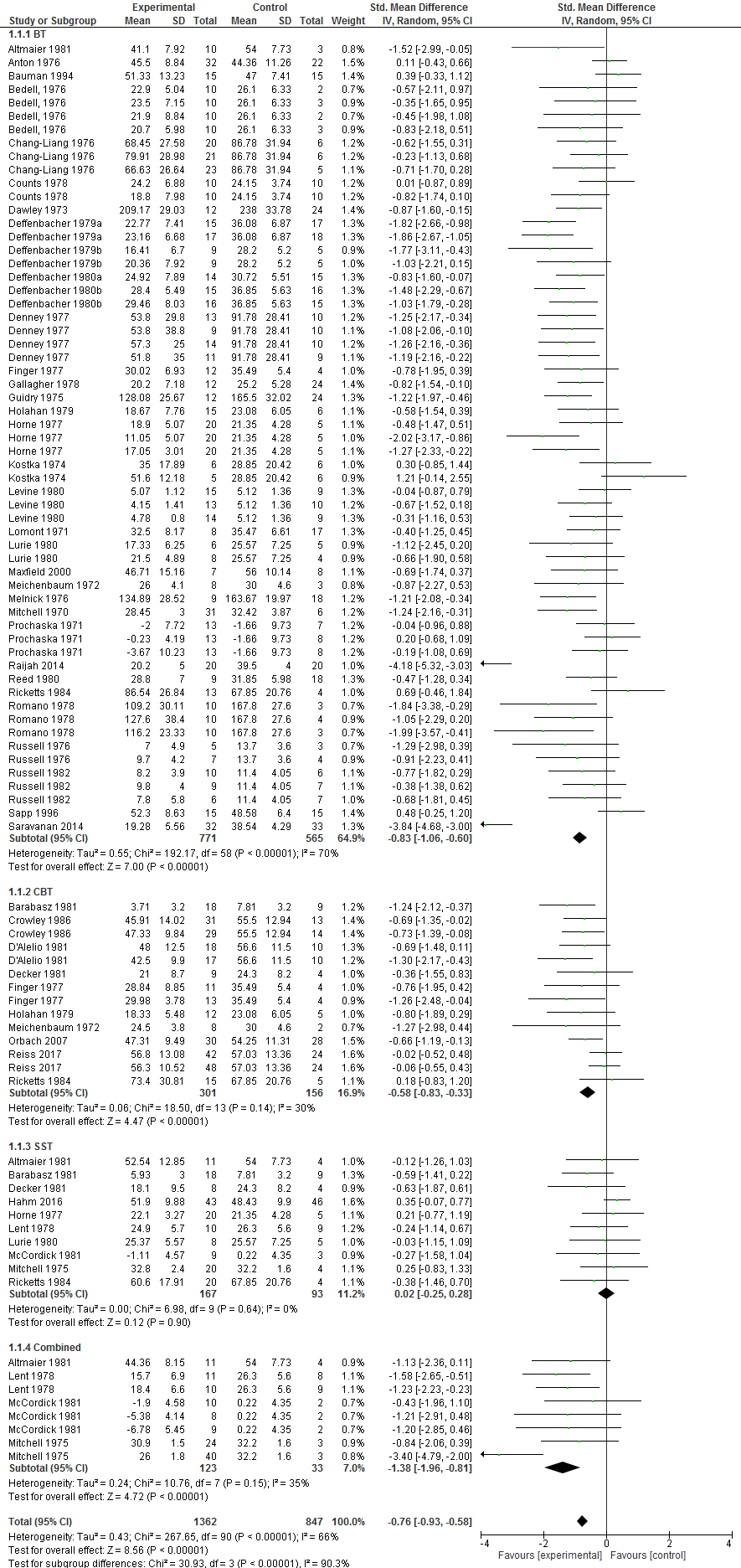 Fig. 3. Forest plot of efficacy of interventions for reducing test anxiety at post-treatment (compared to control conditions). Table 2. Summary of meta-analytic findings (active interventions vs. control conditions).Notes.Test anxiety: negative effect sizes indicate reduction in test anxiety; positive effect sizes indicate increase in test anxiety. Academic performance: negative effect sizes indicate decrease in academic performance; positive effect sizes indicate increase in academic performance. BT = Behavioural therapy, CBT = Cognitive-behavioural therapy, Combined = Combined psychotherapy (BT, CBT) and SST; SST= Study Skills Training. IDFirst Author - Year  CountryIntervention(s)Delivery format Sessions TA criteria used to select participantsPrimary outcome measureFollow-up period#1Mitchell 1970Systematic DesensitizationGroup10 x 1 h (twice weekly)≥ 1 SD above AAT-D14 weeks  AUSWaitlist Control--M on AAT-DNo Treatment Control--#2Lomont 1971Systematic DesensitizationGroup8 x 1 h (weekly)> 30 on AAT-AAT-D-  USASupportive Counselling Group8 x 1 h (weekly)D & < 23 on No Treatment Control--AAT-F#3Prochaska 1971Implosive Therapy – TA SymptomsGroup3 x 1 h (fortnightly)NoneAAT-D-  USAImplosive Therapy – TA DynamicGroup3 x 1 h (fortnightly)Implosive Therapy  – General AnxietyGroup3 x 1 h (fortnightly)Instructional ControlGroup3 x 1 h (fortnightly)No Treatment Control--#4Meichenbaum 1972Cognitive TherapyGroup8 x 1 h (weekly)NoneAAT-D4 weeks  CANSystematic DesensitizationGroup8 x 1 h (weekly)Waitlist Control--#5Dawley 1973Implosive TherapyGroup5 x 0.5 h (twice weekly)≥ 212 on TAQ-  USAInstructional ControlGroup5 x 0.5 h (twice weekly)(66th percentile)No Treatment Control--#6Kostka 1974Systematic DesensitizationGroup10 x 1 h (twice weekly)NRSTABS20 weeks  USACovert Modelling Group.8 x 1 h (twice weekly)No Treatment Control--#7Guidry 1975Covert ReinforcementGroup1 h + 5 x 0.5 hNoneSTABS3 weeks  USAInstructional ControlGroup1 h + 5 x 0.5 hNo Treatment Control-#8Mitchell 1975Systematic Desensitization + Study Skills TrainingGroup26 x 1 h (twice weekly)NoneAAT-D-  AUSRelaxation Therapy + Study Skills TrainingGroup26 x 1 h (twice weekly)Study Skills TrainingGroup26 x 1 h (twice weekly)Instructional ControlGroup5 x 1 h (twice weekly)No Treatment Control --#9Anton 1976Systematic DesensitizationGroup8 x 1 h (weekly)NoneSTAI-T-  USASupportive CounsellingGroup4 x 1 h (weekly)No Treatment Control--#10Bedell 1976Systematic Desensitization -HighGroup7 x 1 h (weekly)NRTAS-  USASystematic Desensitization - LowGroup7 x 1 h (weekly)Relaxation Therapy -HighGroup7 x 1 h (weekly)Relaxation Therapy -LowGroup7 x 1 h (weekly)No Treatment Control-#11Chang-Liang 1976Systematic DesensitizationGroup3 x 1 h (weekly)≥ 66th STABS-  USAApplied RelaxationGroup3 x 1 h (weekly)percentileRelaxation TherapyGroup3 x 1 h (weekly)No Treatment Control--#12Melnick 1976Systematic DesensitizationGroup4 x 1 h (weekly)≥ 50th TAQ-  USAAttentional ControlGroup4 x 1 h (weekly)percentile on No Treatment Control--TAQ#13Russell 1976Systematic DesensitizationGroup5 x 1 h (weekly)NoneTAS-  USACue Controlled RelaxationGroup5 x 0.5 h (weekly)No Treatment Control--#14Denney 1977Self-Control Desensitization – ActiveInd.8 x 1 h (weekly)≥ 85th STABS-  USASelf-Control Desensitization – Passive Ind.8 x 1 h (weekly)percentile on Systematic Desensitization – Active Ind.10 x 1 h (weekly)TAQSystematic Desensitization – Passive Ind.10 x 1 h (weekly)Instructional ControlInd.8 x 1 h (weekly)No Treatment Control--#15Finger 1977Attention TrainingGroup8 x 1 h (twice weekly)≥ 66thAAT-D-  USARelaxation TherapyGroup8 x 1 h (twice weekly)percentile onAttention Training + Relaxation TherapyGroup8 x 1 h (twice weekly)AAT-D – Waitlist Control--AAT-F scores#16Horne 1977Systematic DesensitizationGroup10 x 1 h (twice weekly)100 highestTAS-  USAFloodingGroup10 x 1 h (twice weekly)scorers onModellingGroup10 x 1 h (twice weekly)TAS (out of Study Skills TrainingGroup10 x 1 h (twice weekly)175 screened)No Treatment Control--#17Counts 1978Electromyographic + Cue Controlled RelaxationInd.6 x 1 h (thrice weekly)≥ 21 on TASTAS-  USACue Controlled RelaxationInd.6 x 1 h (thrice weekly)Attentional Control Ind.6 x 1 h (thrice weekly)No Treatment Control--#18Gallagher 1978Covert ModellingInd.4 x 0.5 h (twice weekly)≥ 21 on TASTAS3 weeks  USAImagined ModellingInd.4 x 0.5 h (twice weekly)Waitlist Control--#19Lent 1978Study Skills Training + Systematic DesensitizationGroup5 x 1 h (weekly)Top 30% on TAS6 weeks  USAStudy Skills Training + Cue Controlled DesensitizationGroup5 x 1 h (weekly)TAS & SSHAStudy Skills TrainingGroup5 x 1 h (weekly)No Treatment Control--#20Romano 1978Electromyographic feedback + Systematic DesensitizationGroup13 x 0.5 h (twice weekly)≥ 70th STABS-  USAElectromyographic feedback Group13 x 0.5 h (twice weekly)percentileSystematic DesensitizationGroup13 x 0.5 h (twice weekly)on STABSWaitlist Control--#21Deffenbacher 1979aSystematic DesensitizationGroup7 x 1 h (weekly)> 34 on AAT-D6 weeks  USASelf-Control RelaxationGroup7 x 1 h (weekly)AAT-D52 weeksWaitlist Control--No Treatment Control--#22Deffenbacher 1979bSystematic DesensitizationGroup8 x 1 h (twice weekly)> 25 on TAS9 weeks  USASelf-Control DesensitizationGroup8 x 1 h (twice weekly)AAT-DWaitlist Control--#23Holahan 1979Cognitive TherapyGroup4 x 2 h (weekly)Top 20% on TAS-  USAAnxiety Management TrainingGroup4 x 2 h (weekly)TASWaitlist Control--#24Deffenbacher 1980aAnxiety Management TrainingGroup6 x 1 h (weekly)Top 10% on AAT-D6 weeks  USANo Treatment Control--AAT-D52 weeks#25Deffenbacher 1980bAnxiety Management TrainingGroup6 x 1 h (weekly)> 37 on AAT-D6 weeks  USASelf-Control DesensitizationGroup6 x 1 h (weekly)AAT-D 64 weeksWaitlist Control-(Top 5%)No Treatment Control--#26Levine 1980Negative PracticeGroup6 x 1 h (weekly)> mean on TAQ-  USANegative Practice + HomeworkGroup6 x 1 h (weekly)TAQSystematic DesensitizationGroup6 x 1 h (weekly)Attentional Control Group6 x 1 h (weekly)Waitlist Control--#27Lurie 1980Covert ReinforcementGroup6 x 1 h (twice weekly)≥ 18 on TASTAS-  USACovert RehersalGroup6 x 1 h (twice weekly)Study Skills TrainingGroup6 x 1 h (twice weekly)Attentional ControlGroup6 x 1 h (twice weekly)Waitlist Control--#28Reed 1980BiofeedbackInd.8 x 0.5 h (twice weekly)≥ 31 on AAT-D-  USAInstructional ControlInd.8 x 0.5 h (twice weekly)AAT-DNo Treatment Control--#29Altmaier 1981Systematic DesensitizationGroup6 x 1 h (twice weekly)≥ 50 onTAI12 weeks  USAStudy Skills TrainingGroup6 x 1 h (twice weekly)TAISystematic Desensitization + Study Skills TrainingGroup12 x 1 h (twice weekly)No Treatment Control--#30Barabasz 1981Rational Emotive TherapyGroup4 x 1 h (twice weekly)High scorersTAQ-  NZStudy Skills TrainingGroup4 x 1 h (twice weekly)on skin No Treatment Control--conductance#31D’Alelio 1981Cognitive Therapy – 8 Group8 x 1.5 h (weekly)≥ 55 on TAITAI-  USACognitive Therapy – 4 Group4 x 1.5 h (weekly)No Treatment Control--#32Decker 1981Cognitive-Behavioural TherapyGroup4 x 1.5 h (weekly)≤ mean of TAS10 weeks USAStudy Skills TrainingGroup4 x 1.5 h (weekly)TASWaitlist Control--#33McCordick 1981Cognitive-Behavioural Therapy + Study Skills TrainingGroup15 x 1 h (twice weekly)NoneAAT-D-  USACognitive Therapy + Study Skills TrainingGroup15 x 1 h (twice weekly)Systematic Desensitization + Study Skills TrainingGroup15 x 1 h (twice weekly)Study Skills TrainingGroup1 x 1 h (weekly)Waitlist Control--#34Russell 1982Systematic DesensitizationGroup5 x 1 h (weekly)NoneTAS-  USACue Controlled RelaxationGroup5 x 1 h (weekly)Systematic Desensitization + Cue Controlled RelaxationGroup5 x 1 h (weekly)Attentional ControlGroup5 x 1 h (weekly)No Treatment Control--#35Ricketts 1984Progressive Muscle RelaxationGroup1 x 1 h ≥ 147 on STABS-  USAStudy Skills TrainingGroup1 x 1 h STABSRational Emotive TherapyGroup1 x 1 h Instructional ControlGroup1 x 1 h #36Crowley 1986Cognitive TherapyGroup1 x 6 h≥ 32 on AATTAI-  USACognitive TherapyInd.6 x 1 h (twice weekly)No Treatment Control--#37Bauman 1994Eye Movement Desensitization ReprogrammingInd.1 x 1 hTAI ≥ 50th TAI-  CANNo Treatment ControlInd.1 x 1 hpercentile#38Sapp 1996Relaxation TherapyInd.8 x 1 h (weekly)NoneTAI-W8 weeks  USASupportive CounsellingInd.8 x 1 h (weekly)#39Maxfield 2000Eye Movement Desensitization ReprogrammingInd.1 x 1.5 h≥ 50 on TAITAI8 weeks  CANWaitlist Control--#40Orbach 2007Cognitive-Behavioural TherapyComp.6 x 0.5 h (weekly)NoneTAI-  UKNo Treatment Control--#41Raijah 2014Progressive Muscle Relaxation + Systematic DesensitizationInd.6 x 1 h (twice weekly)NoneWTAS-  MALNo Treatment ControlInd.-#42Saravanan 2014Progressive Muscle Relaxation + Systematic DesensitizationInd.5 x 1 h (twice weekly)Score of 30-39 WTAS-  MALWaitlist Control--on WTAS#43Hahm 2016Study Skills TrainingGroup14 x 1 h (weekly)NoneG-TAI-  GERNo Treatment Control--#44Reiss 2017Cognitive-Behavioural TherapyGroup5 x 3 h (weekly)DSM-IV G-TAI26 weeks  GERCognitive-Behavioural Therapy + Imagery Re-scriptingGroup5 x 3 h (weekly)SCID-I (social Self-helpGroup5 x 3 h (weekly)/specific phobia)Test anxietyTest anxietyTest anxietyAcademic performanceAcademic performanceInterventionPostFollow-upStatePostFollow-upBT-0.83(-1.06, -0.60)-1.15(-1.38, -0.91)-1.52(-2.06, -0.97)0.22(0.05, 0.40)0.20(-0.17, -0.56)CBT-0.58(-0.83, -0.33)-0.31(-0.64, 0.02)--0.24(-0.98, 0.49)0.54(-0.41, 1.50)SST0.02 (-0.25, 0.28)-0.95(-2.24, 0.34)-0.73 (-2.57, 1.12)0.34(-0.16, 0.84)-Combined-1.38(-1.96, -0.81)--0.85(-1.77, 0.08)1.58(0.41, 2.76)-Overall-0.76(-0.93, -0.58)-0.87(-1.06, -0.68)-1.20(-1.66, -0.75)0.37(0.14, 0.61)0.23(-0.11, 0.56)